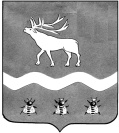 Межведомственная комиссия по охране труда в ЯКОВЛЕВСКОМ МУНИЦИПАЛЬНОМ РАЙОНЕ692361, с. Яковлевка, пер. Почтовый, 7, т./ф. (42371) 91620 Р Е Ш Е Н И Еот «17» ноября 2022 года   11.00     Заслушав и рассмотрев информацию главного специалиста по государственному управлению охраной труда Администрации Яковлевского муниципального района Абраменок Оксаны Алексеевны «О плане работы межведомственной комиссии по охране труда в Яковлевском муниципальном районе на 2023 год», межведомственная комиссия  по охране труда в Яковлевском муниципальном районе РЕШИЛА:Утвердить план работы межведомственной комиссии по охране труда в Яковлевском муниципальном районе на 2023 год. Главному специалисту по государственному управлению охраной труда Администрации Яковлевского муниципального района разместить план работы межведомственной комиссии по охране труда в Яковлевском муниципальном районе на 2023 год  на официальном сайте Администрации Яковлевского муниципального района.Председатель межведомственной комиссии   по охране труда в Яковлевском районе,первый заместитель главы Администрации Яковлевского муниципального района                                                            Е.Г. Подложнюк                                                    «О плане работы межведомственной комиссии по охране труда в Яковлевском муниципальном районе на 2023 год».